KT1 TMA Germany 1918-39Trigger Memory Story Medicine 50-1350The story must be very imaginative. It must involve you seeing, talking and doing things. It must link the ten trigger words together in the form of a continuous story. You should then rehearse the story and commit it too your long term memory to be recalled when necessary. This will take some effort but will be very useful! Use different colours to write the trigger words in your story.I was...Focus Points and ElementsSub-elementsKey PictureKey Narrative1 The origins ofthe Republic, 1918–19The legacy of the First World War. The abdication of the KaiserThe armisticeThe  revolution, 1918–19.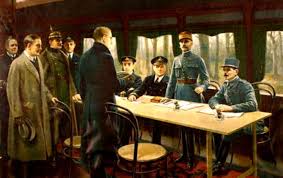 On  9 November 1918, Kaiser Wilhelm II abdicated the German throne and fled to Holland. Germany became a republic and, two  days later, the Armistice was signed bringing an end to fighting in the First World War (1914-18).1 The origins ofthe Republic, 1918–19The setting up of the Weimar Republic. The strengths and weaknesses of the new Constitution.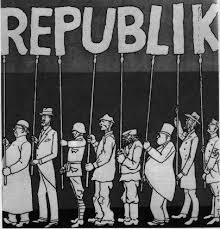 Within a few  months a new republic with a new constitution was set up.  This new constitution was in many respects one of the most democratic in the world with a president as the head of state. However, it also included several features which were to contribute to the instability, weakness and eventual downfall of the Weimar Republic, particularly proportional representation and Article 48 which gave powers to the president in an emergency.2 The earlychallenges tothe WeimarRepublic,1919–23Reasons for the early unpopularity of the Republic, including the ‘stab in the back’ theoryThe key terms of the Treaty of Versailles.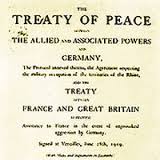 The Treaty of Versailles imposed extremely severe terms on Germany. Germany lost 13 per cent of its land, 48 per cent of its iron  production and  more than  6 million citizens were absorbed into other countries. Perhaps the harshest term for Germany was Article 231- the War Guilt Clause. This stated that Germany had  to accept blame for starting the war in 1914. This was compounded when the treaty denied Germany entry to the league of Nations, thus showing that Germany was a pariah.For most Germans,  the Treaty stoked the fire of shame and humiliation. Versailles was nothing more  than a dictated peace (Diluat). A scapegoat was needed  - and Ebert, the Weimar Government and its politicians fitted the bill and people began  to call them the November Criminals.2 The earlychallenges tothe WeimarRepublic,1919–23Challenges to the Republic from Left and Right: Spartacists,Freikorps, the Kapp Putsch.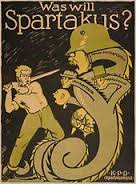 At the same  time  that Ebert and Scheidemann were trying to establish a new government in Germany, there was political  turmoil across  the country. In its early years, the Weimar  Republic faced constant threats from  the left and right and  there were several uprisings across Germany that threatened the existence of the Government. It seemed  that the Weimar Government could not win. Its politicians were criticised for ending the war, accepting the Treaty of Versailles and then  introducing high taxes  for the better off in society  in order  to meet the Allied reparations.2 The earlychallenges tothe WeimarRepublic,1919–23The challenges of 1923: hyperinflation; the reasons for, and effects of, the French occupation of the Ruhr.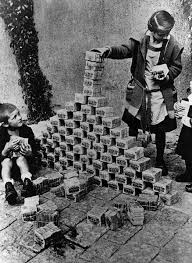 The problems facing  the Weimar  Republic worsened in 1923 due to the French  occupation of the Ruhr and  the effects of hyperinflation. When the reparations figure was announced - £6,600 million at £100 million  per year- the Weimar Government claimed  that it could not pay. The value of the German currency started to fall rapidly and, because no reparations were paid, France sent troops into the Ruhr. 3 The recoveryof the Republic,1924–29Reasons for economic recovery, including the work of Stresemann, the Rentenmark, The Dawes Plan 1924The Young Plan 1929 and American loans and investment.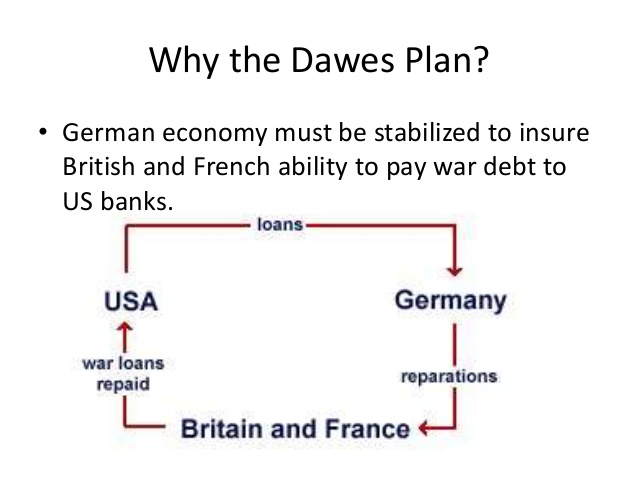 Following the crises of 1923, including the French occupation of the Ruhr and hyperinflation, Germany seemed to experience a period of recovery at home and abroad under the direction of Gustav Stresemann and with  the assistance of American loans. This,  in turn, seemed to encourage greater support for the Weimar Republic and less support for extremist parties such as the Nazis and Communists.German recovery was largely due to the work of Gustav Stresemann, who was able co work successfully with Britain, France and the USA co improve Germany's economic and international position3 The recoveryof the Republic,1924–29The impact on domestic policies of Stresemann’s achievements abroad: The Locarno Pact Joining the League of Nations The Kellogg-Briand Pact.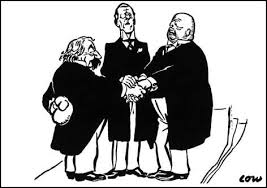 Stresemann  realised that France needed to feel secure in order to co-operate over changes in the  Versailles peace treaty. Therefore, in 1925 Germany signed the  Locarno Pact with Britain, France, Belgium and Italy. In 1928 Germany signed the  Kellogg-Briand Pact along with  64 other nations. It was agreed that they would keep their armies for self-defence and solve all international disputes 'by peaceful means'.4 Changes in society, 1924–29Changes in the standard of living, including wages, housing,Unemployment insurance.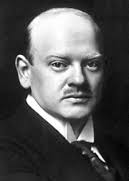 During this period, German workers did, to a certain  extent, benefit from increases in the value of real wages. By 1928 there had been an increase in real wages of over ten per cent which meant Germany had workers some of the best-paid workers in Europe. However, many of the middle class did not share in this increased prosperity. These changes in real wages were of little benefit to the middle  classes, many of who had been bankrupted by the hyperinflation of 1923.4 Changes in society, 1924–29Changes in the position of women in work, politics and leisure.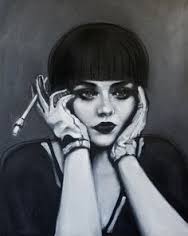 In 1919, women over 20 years old were given the vote and  took an increasing interest in politics. The Weimar Constitution also introduced equality in education for the sexes, equal opportunity in civil service appointments and equal pay in the professions. By the end of this period, German women had some of the most advanced legal rights of any country in Europe. Furthermore, by 1926 there were 32 women deputies in the Reichstag, which was a higher proportion than the number in Britain and  the USA. The proportion of women who took  up work outside the home  remained much the same during the Weimar  Republic. Women enjoyed much  more freedom socially  than had been the case before the Weimar Republic. They went out  unescorted, drank and smoked in public, were fashion conscious, often wearing relatively short skirts, had  their hair cut short and wore make-up.4 Changes in society, 1924–29Cultural changes: developments in architecture, art and the cinema.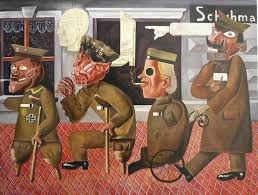 This period saw the emergence of some of the most exciting art and culture in Europe. The strict p re-war censorship was removed. Throughout the 1920s, Berlin challenged Paris as the cultural capital  of Europe, with new and significant  developments in painting, cinema, architecture, literature and  theatre. However, this led to criticism that artists were undermining traditional German values, especially from  right-wing politicians such as Hitler. They said these cultural changes were un-German and immoral.